Friends of Selsdon Wood (FSW) ended 2020 with a credit balance of £4,591.77, of which approximately £3K is earmarked for refurbishment of the ponds and repair of some muddy pathways.MEMBERSHIP – see report from D MalinsINCOMEThe bulk of the income arises from Membership Fees, Donations, Gift Aid, and Grants.  Further income is raised through the production of a Calendar and the annual Open Day Event. See End of Year Accounts for further details.2021 Calendars (Led by Heather Govier)For the ninth year FSW has produced a Calendar.  Heather Govier kindly donated the cost of production.  66 Calendars were delivered in July 2020.  All the Calendars were taken by local people for a donation of £5 and generated additional income of £325.Open Day (Led by Linda Morris – David Malins)This event, normally held in September was cancelled due to Coronavirus, However, committee members were on hand on Sunday September 9th to renew memberships and sign up new members.  The FSW Calendar was promoted on the day.Calendar:  	6 visitors gave a £5 donation for one of these beautiful calendars showing photographs taken during the previous year(s) in Selsdon Wood.Membership: 	10 new/existing members took the opportunity to join/renew their membership of FSW and/or make a donation.Photo Competition:  There has been a steady flow of photos taken in Selsdon Woods between August 2019 to July 2020 which were judged online using Facebook and membership advertising, plus email voting. The winners received cash prizes:  1st Prize £50; 2nd £20, 3rd £10.  The 2nd & 3rd winners kindly donated their prizes to FSW. An anonymous donor gave FSW £80 to cover the cost of the prizes.  Gift AidFSW is eligible for a grant from HM Revenue & Customs on all donations from individuals who have signed a Gift Aid form.  Gift Aid will be claimed for calendar years 2019 and 2020 in due course.  This should raise around £800.  FSW continues to encourage members to sign Gift Aid forms.EXPENDITUREThe upkeep of the woods by FSW continues to impact on expenditure.  £88.44 was spent on tools, saws, gloves, etc. for workdays and equipment associated with organized walks e.g. First Aid Supplies, maps and other handouts.Committee members continue to be reimbursed for stationery costs, which in FY 2020 rose to £423.59 a significant increase on previous years.  The rise is due to printing costs for Information Leaflets and higher cost of Ink Cartridges. Other notable expenditure related to the Public Liability and Tools Insurance cover (£279.75).  FSW would like to thank Croydon Council who reimbursed this cost via the Conservation Grant. OVERVIEW OF ACCOUNTS Opening Balance Jan 2020		£2,818.19Total income Jan-Dec 2020		£2,724.86Total expenditure Jan-Dec 2020		£951.28Bank Balance 31st Dec 2020		£4,591.77PLANS FOR 2021FSW needs to maintain sufficient funds to cover essentials such as insurance cover, health and safety supplies, etc.  While being mindful of this, FSW's Committee is drawing up a realistic plan to ensure the available funds are used in Selsdon Wood to the benefit of its flora and fauna, and to enhance the enjoyment of the many people who support and visit it. FSW is grateful once again to Alan Williams for scrutinising the annual accounts on which this report is based.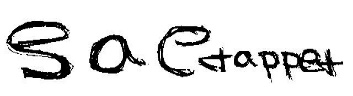 